	MAGYAR RENDÉSZETTUDOMÁNYI TÁRSASÁG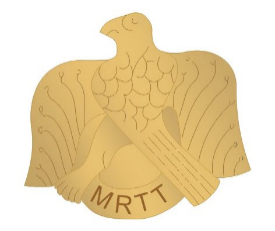 Felhívás a Magyar Rendészettudományi Társaság és az International Criminal Geographical AssociationIII. Nemzetközi Bűnözésföldrajzi Konferenciájáratérbeli elemzések a Kárpát-medencében és a világban – a bűnözésföldrajz gyakorlati alkalmazásának lehetőségeiTisztelt Érdeklődők!A Magyar Rendészettudományi Társaság és az International Criminal Geographical Association harmadik alkalommal rendez nemzetközi bűnözésföldrajzi konferenciát. Szeretettel várjuk egyetemi oktatók, rendészettudományi kutatók és hallgatók előadásait a bűnözésföldrajz területről.A konferencia célja, hogy a bűnözésföldrajzzal foglalkozó kutatók lehetőséget kapjanak kutatásaik bemutatására, illetve a téma iránt érdeklődő oktatók, gyakorlati szakemberek és rendészeti hallgatók megismerhessék a bűnözésföldrajz legújabb hazai és nemzetközi kutatási eredményeit és módszereit.     Határidők: Jelentkezés: 2022. november 1.Absztrakt leadása: 2022. november 20. (1000-2000 karakter közötti angol vagy magyar nyelvű absztrakt)A konferencia időpontja: 2022. december 8. A végleges tanulmány leadása: 2023. január 1.Helyszín: online (a Microsoft Teams rendszeren keresztül)A konferencia nyelve: angol és magyarAz előadás időtartama: 15 perc + 5 perc diszkusszióA részvétel ingyenes!A konferencia résztvevőinek lehetőséget biztosítunk, hogy az előadásuk anyaga angol vagy magyar nyelven a Criminal Geographical Journal vagy a Bűnözésföldrajzi Közlöny lektorált folyóiratokban jelenhessen meg.Kérjük, részvételi szándékát 2022. november 1-jéig jelezze a criminalgeography@gmail.com címen	Hungarian Association of Police ScienceCall for papersIII. International Criminal Geographical Conference spatial analyzes in the Carpathian basin and the world – the possibilities of the practical usage of the criminal geographyDear Collegues,The Hungarian Association of Police Science and International 
Criminal Geographical Association are organizing an international criminal geography conference for the third time. We welcome the presentations of university lecturers, law enforcement researchers, and students in the field of criminal geography!The aim of the conference is to give an opportunity for the researchers of criminal geography to present their research, and for the university teachers, law enforcement students and the practitioner experts to could get to know the latest domestic and international research results and methods of the criminal geography. Deadlines:Conference registration deadline: 1st November 2022Deadline of the abstracts: 20th November 2022. (Between 1000-2000 characters)Date of the conference: 8th December 2022Deadline of the paper: 1st January 2023. Venue: online (via Microsoft Teams)The language of the conference: English and Hungarian Presentation: 15 minutes + 5 minutes for the discussionThe participation is free!We provide a facility for to publish your presentation in English or in Hungarian in the Criminal Geographical Journal or in the Bűnözésföldrajzi Közlemények peer reviewed journals. If you would like to participate in the conference, please send us an e-mail to the following e-mail address till 1st November 2022 (criminalgeography@gmail.com).We look forward to welcoming you